NARYSUJ OBRAZEK WEDŁUG WZORU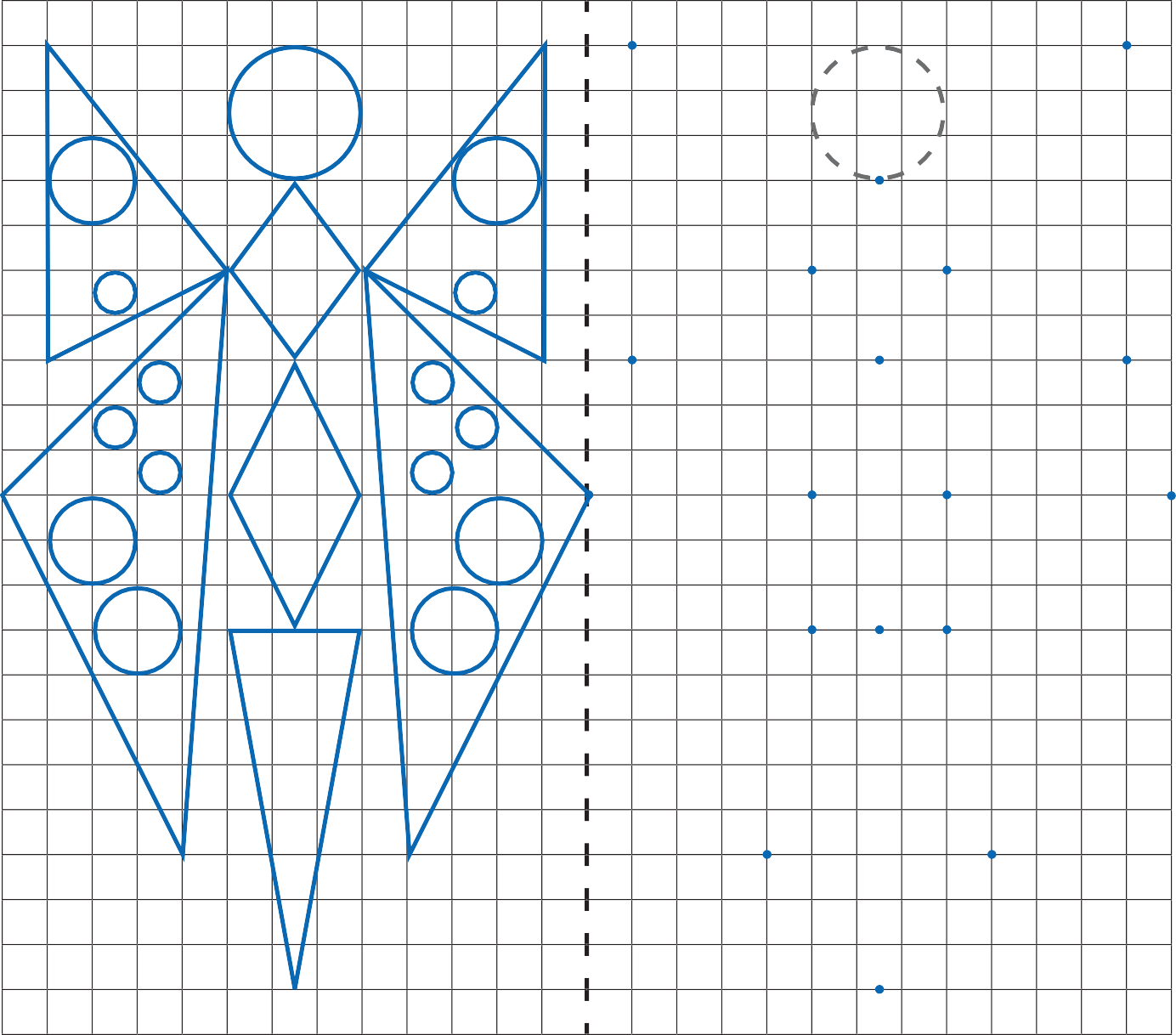 